The Giving Tree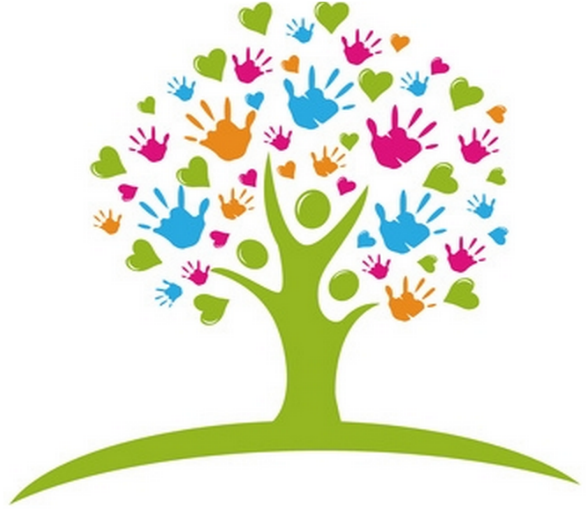 Hello Parents,We hope that the new school year has started out as well for you as it has for the students and teachers at Hillrise. Each year, the PTO creates a Giving Tree for our teachers.  It is an excellent program established for families to assist teachers by giving additional supplies which teachers have identified will help them to enhance their classroom experiences.  Don't forget our Specials teachers and our principal, Dr. Muñoz! Their wish lists are included on the Giving Tree, too!  We would also like to remind you that anything donated via the PTO is tax deductible.  Please visit hillrisepto.com; under the resources tab you will find a Non Cash Donation receipt.The Giving Tree will be up and running through SignUp Genius starting Friday, August 28 through Friday, September 11.   Please take a minute to review and sign up if you can.  We would like to thank you in advance for your tremendous support of our wonderful teachers!  We ask that all donations be delivered either to the office or to your teacher directly by Friday, September 11.https://tinyurl.com/hillrise2020 Thanks again!Jenna KenneyKelly Griffin
Giving Tree Chairs